Приложение №1к решению территориальнойизбирательной комиссииКировскогомуниципального районаот 13.12.2023 г. №8/4Схема многомандатных избирательных округов по выборам депутатов совета депутатов Синявинского  городского поселения Кировского муниципального района Ленинградской области Количество избирателей в муниципальном образовании – 3198Количество многомандатных избирательных округов – 2Количество мандатов – 10Синявинский многомандатный избирательный округ № 1Количество избирателей в округе – 1581Количество мандатов в округе– 5Описание многомандатного избирательного округа:Часть Синявинского городского поселения Кировского муниципального района Ленинградской области: от условной точки на середине пути между мысом Маяцкий Носок (Кошкин) и островом Новый Зеленец, далее в южном направлении пересекая Новоладожский и Староладожский каналы до южной границы квартала 5 Мгинского лесничества (северная часть) Кировского лесхоза, далее в южном направлении пересекая автодорогу  «Шлиссельбург - Нижняя Шальдиха - Путилово - ст. Назия» по западной границе садового некоммерческого товарищества «ТЭМП» и  садового некоммерческого товарищества «Кировец - 3» до шоссе «Кола»,   далее   в западном направлении в сторону г. Санкт – Петербурга  по  шоссе «Кола» до  восточного фасада дома № 65 по ул. Садовой далее в северном направлении до южного фасада дома №19 по ул. Кравченко,  далее в западном направлении вдоль домов 19,18,9 по ул. Кравченко, далее в северном направлении между домами №№ 9 и 10 по ул. Кравченко до врачебной амбулатории п. Синявино, далее в северо-западном направлении вдоль домов №№ 10, 12 по ул. Кравченко до парковой зоны, далее на север до здания торгового центра (ул.Лесная д.18 Г),  далее на северо-восток вдоль дома №11 по улице Кравченко до  дома № 4 «Б», далее  в северном направлении по грунтовой дороге между садоводческими некоммерческими товариществами «Липки» и «Орешек», далее  к западной границе квартала 1  Мгинского лесничества, пересекая Староладожский и Новоладожский каналы до береговой линии Ладожского озера, далее на северо-восток по акватории Ладожского озера до условной точки на середине пути между мысом Маяцкий Носок (Кошкин) и островом Новый Зеленец.В границы избирательного округа  включены: п. Синявино  -  улицы Кравченко – дома с 1 по 4, 8, 9, 11, 18, 19, Труда – дома с 5 по 11, Лесная – дома с 36а по 42, 44, 44а, улица Генерала Маргелова,  улица Липовая, улица Солнечная, улица Молодежная, улица Спортивная, проезд Липовый, садовые некоммерческие товарищества - «Липки», «Приозерное» массива «пос. Синявино-1»; «Ладога Московского района», «Ижорец», «Ладога 73», «Восход-1», «Восход-2», «Восход-3», «Восход-4», «Восход-5», «Восход-6», «Восход-7», «Восход-8» массива «Восход».Синявинский многомандатный избирательный округ № 2Количество избирателей в округе – 1617Количество мандатов в округе – 5Описание многомандатного избирательного округа:Часть Синявинского городского поселения Кировского муниципального района Ленинградской области в границах: От условной точки на середине пути между мысом Маяцкий Носок (Кошкин) и островом Новый Зеленец на восток  до точки пересечения створа западной границы квартала 9 Мгинского лесничества (северная часть) Кировского лесхоза с береговой линией Ладожского озера, далее на юг по створу западной границы квартала 9, пересекая Новоладожский и Староладожский каналы, по западным границам кварталов 9 и 8, по створу западной границы квартала 8 до границы садового некоммерческого товарищества «Надежда», далее на юг по западной границе садового некоммерческого товарищества  «Надежда» до шоссе «Кола», далее на запад по шоссе «Кола» до створа восточной границы квартала 26 этого же лесничества, далее на юг по створу восточной границы квартала 26, пересекая  шоссе «Кола», далее на юг по восточной границе квартала 26 до западной границы квартала 48 этого лесничества, далее на юг по западной границе квартала 48, далее по створу западной границы квартала 48 до северной границы квартала 130 этого лесничества, далее на восток по северной границе квартала 130, далее на юг по восточной границе квартала 130 до северной границы квартала 60 этого лесничества, далее на восток по северной границе квартала 60 до реки Черная, далее на юг по реке Черная до южной границы квартала 60 Мгинского лесничества (северная часть) Кировского лесхоза,  далее на запад по южным границам кварталов 60 и 131 до восточной границы квартала 69 этого лесничества, далее на юг по восточным границам кварталов 69 и 79, далее на запад по южным границам кварталов 79 и 78, на север по западным границам кварталов 78 и 68, далее на запад по южным границам кварталов 67, 66, 65 и 125 Мгинского лесничества, далее на северо-запад по западной границе квартала 125, далее на запад по северной границе квартала 124 до пересечения со створом восточной границы квартала 42 Мгинского лесничества (северная часть) Кировского лесхоза, далее на север по створу восточной границы квартала 42, пересекая квартал 58, на север по восточным границам кварталов 42, 39 и 35 до западной границы квартала 18 этого лесничества, далее на север по западной границе квартала 18, пересекая шоссе "Кола", до подъездной автодороги к ООО "Марьино" (бывший Кировский леспромхоз), далее на север по этой подъездной автодороге до пересечения с мелиоративным каналом, далее на запад по мелиоративному каналу до границы земельного участка ООО "Марьино" (бывший Кировский леспромхоз), далее на север, а затем на восток по северной границе поселения до грунтовой дороги между садоводческими некоммерческими товариществами «Орешек» и «Липки», далее по ней в южном направлении до дома № 4 «Б» по ул. Кравченко, далее в юго - западном направлении до здания торгового центра (ул. Лесная, д.18Г), далее в южном направлении до парковой зоны, далее на восток вдоль домов №№12,10 по ул. Кравченко, далее на юг между домами №№ 10 и 9 по ул.Кравченко до южной точки фасада дома №9 по ул.Кравченко, далее на восток вдоль домов 9,18,19 по ул.Кравченко до восточной точки фасада дома №19 по ул.Кравченко, далее на юг до шоссе «Кола», далее на восток по шоссе «Кола» до границы западной границы садового некоммерческого товарищества «Кировец-3», далее на север по западной границе садового некоммерческого товарищества «Кировец-3» и садового некоммерческого товарищества «ТЭМП» до исходной точки.В границы избирательного округа включены: п. Синявино  -  улицы Кравченко – дома 10, 12, 13, Лесная – дома 3, 4, 5, 6, 7, 8, 11, 12, 13, 14, 15, 16, Садовая – дома 1, 1-а, 1-б, 1-в, 1-г, 2, 2г, 3, 3б, 4, 5, 6, 7,  9а, 10, 11, 12, 13, 15, 16, 17, 18, 19, 20, 21, 22, 23, 24, 25, 26, 27, 28, 29, 30, 31, 32, 33, 33а, 34, 35, 36, 40, 65, Песочная – дома 1-а, 3, 4, 4-а,4-б, 5, 6, 6-а, 6-б, 6-в, 8-а, 11, 11-а, 12, Луговая; переулки - Лесной, Садовый; микрорайон Синявино -2 – улицы Восточная, Победы, Труда, Школьная, Красных Зорь, Реутова, Южная, Дачная, Северная, Нагорная, Косая, переулок Косой,  садовые некоммерческие товарищества - «Синявинское», «Соловей» массива «пос. Синявино-2»; «ТЭМП», «Кировец-3», «Восход Василеостровского района», «Восход Приморского района», «Восход Смольнинского района», «Восход Фрунзенского района», «Заря», «Звездочка», «Карат», «Лесное», «Петроградское», «Петрокрепость», «Спектр», «Треугольник», «19 км»,  «Приозерное»  массива «Восход».Приложение №2к решению территориальнойизбирательной комиссииКировскогомуниципального районаот 13.12.2023 г. №8/4Графическое изображение схемы многомандатных избирательных округов по выборам депутатов совета депутатов Синявинского  городского поселения Кировского муниципального района Ленинградской области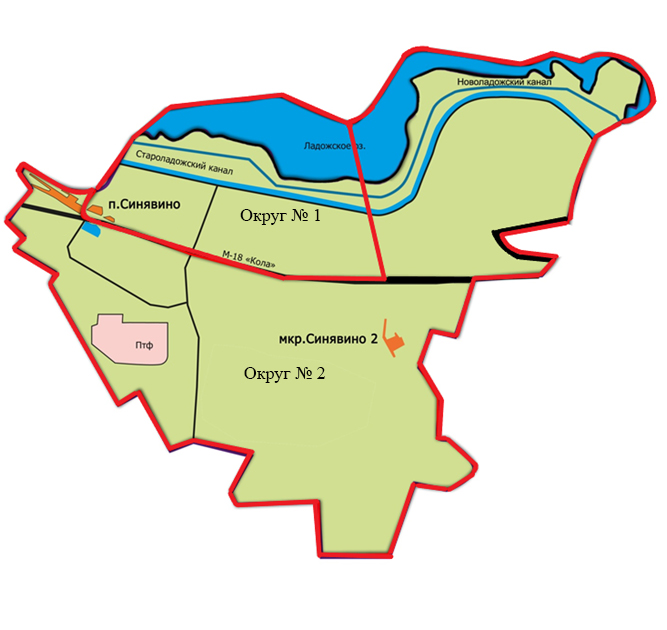 